Beleid bestuur Stichting STAR ’21-‘22VOORWOORD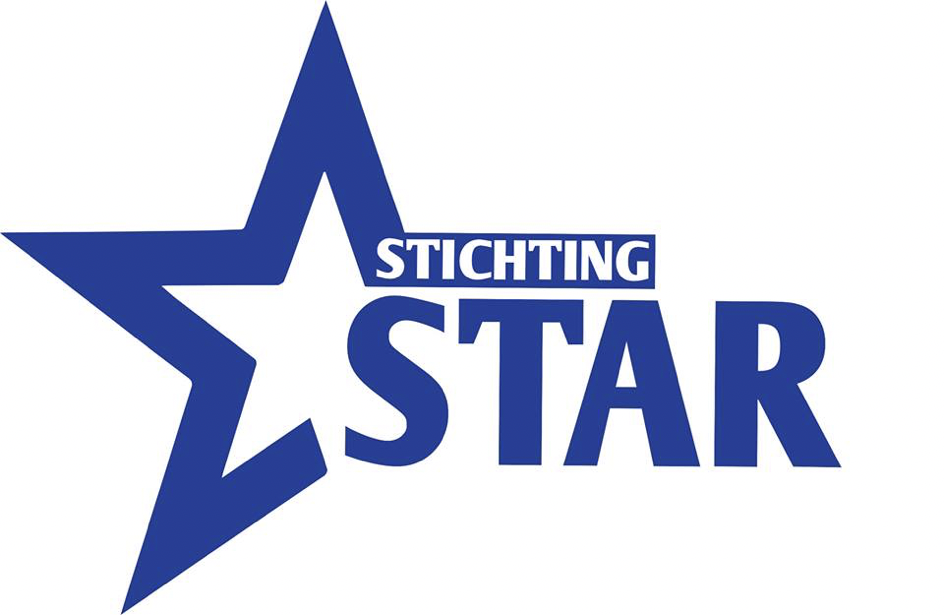 Voor u ligt het beleid dat gevoerd zal worden door het Stichting STAR bestuur van de Stichting Student Albertus Reageert (STAR) dat wordt gevormd door zeven leden van R.K.S.V. Albertus Magnus. Dit bestuursjaar zal gelijklopen met het Albertiaanse verenigingsjaar ‘21-’22. Gedurende dit jaar zullen de volgende studenten een functie bekleden in het STAR bestuur; Praeses		Sophie Sempel
Vice-Praeses 		Maxime Bolster 
Abactis 		Anouk Boswijk
Fiscus 			Coen Meijer
Evenementen 1 	Nick Verschut 
Evenementen 2 	Rutger van Basten 
Evenementen 3	Hanna MeijerHet is bekend dat de hedendaagse student een druk, weinig gelimiteerd, maar vooral gezellig leven leidt. De student laat zich leiden door de vele mogelijkheden die het studentenleven biedt, en het is verleidelijk om het bij deze mogelijkheden te laten. Stichting STAR heeft als doel hier verandering in te brengen en de student aan te sporen om verder te kijken dan het bekende. De stichting biedt studenten van R.K.S.V. Albertus Magnus een andere blik op ‘hun studentenstad’ Groningen en probeert hiermee hun maatschappelijke bewustwording te vergroten.Na een bewogen jaar waarin er van iedereen veel flexibiliteit en creativiteit werd verwacht, zullen wij ons dit jaar focussen op de nasleep van dit unieke jaar. Zo willen wij ons inzetten voor een goed doel dat zich heeft ingezet in de coronacrisis of hier juist aan heeft geleden. Daarnaast willen wij proberen alle geplande evenementen door te laten gaan, in welke vorm dan ook. Wij vinden het belangrijk om transparant te zijn naar alle donateurs en hen meer inspraak te geven in de keuze voor gerichte donaties. Dit willen wij gaan realiseren door middel van polls en wekelijke updates op verschillende social-mediakanalen. Na uitvoerig overleg met elkaar en advies van het bestuur ‘20-’21 zijn de plannen tot stand gekomen. Ze worden in dit beleid uiteengezet aan de hand van concrete doelstellingen en zullen de komende tijd met veel succes gerealiseerd worden.Sophie SempelPraeses Stichting STAR 30 juni 2021, GroningenInhoudsopgaveDoelMaatschappelijk bewustzijn van AlbertianenCommunicatieEvenementenSubcommissies Financieel beleidAdviesorganen (Post-)coronaDoelDe Stichting Student Albertus Reageert (STAR) heeft als doel de kloof te verkleinen tussen de leden van de Rooms Katholieke studentenvereniging Albertus Magnus (Albertus Magnus) en de hulpbehoevenden in Groninger Stad en Ommeland. Dit doel probeert Stichting STAR te behalen door een maatschappelijke bijdrage te leveren ten behoeve van kwetsbare groepen, door het geven van donaties en het leveren van vrijwilligerswerk door leden van Albertus Magnus. Stichting STAR tracht dit doel te bereiken door zich te focussen op:• Het maatschappelijk bewustzijn van Albertianen vergroten • De betrokkenheid van Albertianen vergroten door hen te stimuleren maatschappelijk actief te 
    worden • Efficiënte en transparante communicatie richting donateurs, goede doelen en andere externe 
   partijen• Donateurs (Albertianen) actief betrekken in het maken van keuzes over gerichte donaties aan 
   goede doelen en de bezigheden van deze goede doelen.• Het organiseren van meer evenementen en het geven van gerichte donaties• Het bereiken van zo veel mogelijk verschillende goede doelen die zich inzetten voor 
    hulpbehoevenden in de omgeving GroningenMaatschappelijk bewustzijn van Albertianen2.1 Strategie: maatschappelijk bewustzijn creëren onder (aankomende) eerstejaarsleden2.1.1 KeiweekDoelstelling I: Tijdens de Keiweek 2021 zal het bestuur van Stichting STAR fysiek aanwezig zijn bij de inschrijvingen om aankomende eerstejaarsleden aan te sporen om donateur te worden en ze bekend te maken met de doelen van de stichting. Elke dag in de Keiweek zullen er minimaal twee bestuursleden fysiek aanwezig zijn bij de inschrijvingen voor aankomend eerstejaars. De bestuursleden spreken de aankomend eerstejaarsstudenten actief aan bij inschrijving om hen bekend te maken met Stichting STAR en haar activiteiten. Doelstelling II: Na sluiting van de inschrijvingen in de Keiweek 2021 zal minimaal 65% van de aankomende eerstejaars donateur zijn van Stichting STAR. Van de afgelopen jaren is er een gemiddelde genomen voor het aantal nieuwe donateurs van Stichting STAR. 2.1.2 Introductietijd Doelstelling I: Voor de Introductietijd 2021 kopen alle aankomende eerstejaarsleden een Stichting STAR keycord waarvan de winst wordt gedoneerd aan een nog nader te bepalen doel.Doelstelling II: Op de paklijst voor de aankomende eerstejaarsleden komt te staan dat ze het Instagram en Facebookaccount van Stichting STAR moeten volgen. Op de paklijst van de aankomend eerstejaarsleden zal een Stichting STAR keycord komen te staan. Dit keycord zullen de aankomend eerstejaarsleden gebruiken tijdens de introductietijd voor hen bidon. Op 20 augustus zal het bestuur van Stichting STAR in de binnenstad zitten om de keycords aan de aankomend eerstejaarsleden te verkopen. Ook worden de aankomende eerstejaarsleden tijdens dit moment aangemoedigd om de verschillende social-mediakanalen te volgen om het bereik van de kanalen te vergroten en hebben zij hier nog de mogelijkheid om zich in te schrijven als donateur voor Stichting STAR.Doelstelling III: In de introductietijd 2021 gaan aankomende eerstejaarsleden tijdens verschillende dagdelen een maatschappelijke bijdrage leveren aan goede doelen in Groningen en Ommeland. In het kader van het creëren van (meer) maatschappelijke bewustwording onder de Albertianen, wil het Stichting STAR bestuur aankomende eerstejaarsleden al tijdens de Introductietijd actief laten meehelpen bij goede doelen in Groningen en Ommeland.Doelstelling IV: Tijdens de Introductietijd 2021 wordt er door aankomende eerstejaarsleden gecollecteerd en minimaal 2000 euro opgehaald voor een nader te bepalen doel.Stichting STAR zal een collectevergunning aanvragen voor één - of meerdere dagdelen tijdens de introductietijd zodat aankomend eerstejaarsleden kunnen collecteren voor een nader te bepalen doel. Mocht de 1,5 meter regel nog gewaarborgd moeten worden dan zullen de aankomende eerstejaarsleden een collectebus meekrijgen en deze collectebus op de grond neerzetten en een stap naar achteren doen. Omdat er vorig jaar 4800 euro is opgehaald gaan de bestuursleden van stichting STAR nu voor een streven van minimaal 2000 euro. Doelstelling V: Tijdens de Introductietijd 2021 halen aankomende eerstejaarsleden minimaal 20 boodschappenkratten op met benodigde producten voor Voedselbank Groningen.Stichting STAR zal in overleg met Voedselbank Groningen een lijst opstellen met producten die Voedselbank Groningen nodig heeft. Deze producten zullen op de paklijst van aankomende eerstejaarsleden gezet worden. Tijdens de Introductietijd zullen deze producten gesorteerd worden en opgehaald worden door Voedselbank Groningen. In overleg met de POC kunnen deze nuttige producten verdeeld worden onder de aankomende eerstejaars door middel van hun gekregen Introductienummer. Op deze manier kan voedsel- en of medicijnverspilling voorkomen worden.Doelstelling VI: Tijdens de Introductietijd 2021 worden minimaal 30 tassen gevuld met kleding opgehaald voor het Leger des Heils of een andere stichting. In overleg met POC zal het Stichting STAR bestuur op de paklijst van de aankomende eerstejaars neerzetten dat zij minimaal 1 oud kledingstuk moeten meebrengen als donatie voor het Leger des Heils of een andere stichting. Zoals Zeecontainer. Met gemiddeld 500 aankomende eerstejaars is de verwachting dat er minimaal 30 tassen gevuld zullen zijn met kleding.
Doelstelling VII: In het introductieboekje 2021 voor de aankomende eerstejaarsleden zal er minimaal één pagina gewijd worden aan Stichting STAR.Deze pagina(s) worden voorzien van het STAR logo, een foto van het huidige bestuur van Stichting STAR en informatie over de stichting en de subcommissies. Op deze manier wordt de bekendheid voor Stichting STAR vergroot en kunnen aankomende eerstejaarsleden alvast kennismaken met het nieuwe bestuur van Stichting STAR en de subcommissies  waar zij zich dit jaar voor in kunnen zetten. 2.1.3 Maatschappelijk heldenDoelstelling I: Voor 1 juli 2022 zijn er vier momenten geweest waarop twintig eerstejaarsleden van Albertus Magnus een maatschappelijke heldentaak hebben uitgevoerd.Eerstejaarsleden van Albertus Magnus moeten jaarlijks een aantal ‘heldentaken’ vervullen op de Sociëteit. Deze taak kan momenteel vervangen worden door een dag te helpen bij de Voedselbank. Door middel van maatschappelijke heldentaken wil het Stichting STAR Bestuur eerstejaarsleden kennis laten maken met de diverse mogelijkheden die er zijn om je maatschappelijk in te zetten voor de stad Groningen.  Doelstelling II: Via de wekelijkse ledenmail van de Abactis van het bestuur AiMi worden er herinneringen gestuurd over de mogelijkheid voor maatschappelijk helden onder eerstejaars leden.Elke Albertiaan krijgt iedere maandag van de Abactis van het bestuur AiMi een ledenmail. Hierin heeft het bestuur van Stichting STAR de mogelijkheid om eerstejaars bekend te maken met maatschappelijk helden, zich hier voor in te schrijven maar ook ter herinnering van een geplande maatschappelijke heldentaak. Doelstelling II: Tijdens het verenigingsjaar ’21-’22 wordt de maatschappelijke heldentaak twee keer bij de Voedselbank en twee keer bij ZinnZorg uitgevoerd.Om eerstejaarsleden kennis te laten maken met verschillende soorten instanties in Groningen, is ervoor gekozen om de keuze voor het maatschappelijk helden uit te breiden met ZinnZorg2.2 Strategie: maatschappelijk bewustzijn creëren en blijven stimuleren onder tweedejaars.Doelstelling I: Gedurende het verenigingsjaar ‘21-22 zal Stichting STAR aanwezig zijn op de jaarpartij van jaar 20 om meer donateurs te werven.Door de corona maatregelen zijn er in vergelijking met de jaren hiervoor weinig eerstejaars uit het jaar 2020 die zich hebben ingeschreven als donateur van Stichting STAR. De meeste van deze Albertianen zullen nog minimaal 2 jaar lid blijven op de vereniging. Om deze reden wil het bestuur van Stichting STAR toch nog de mogelijkheid bieden aan deze tweedejaars om zich in te schrijven als donateur. Door fysiek aanwezig te zijn bij de jaarpartij van jaar 20 biedt dit de mogelijkheden om meer tweedejaars alsnog donateur te maken of in ieder geval de tweedejaars meer maatschappelijk bewust te maken. 2.3 Strategie: maatschappelijk bewustzijn creëren en blijven stimuleren onder alle Albertiaanse leden2.3.1 Initiatieven potDoelstelling I: Voor juli 2022 is er een evenement georganiseerd op basis van een ingezonden idee dat tijdens de Introductietijd 2021 is bedacht door een toekomstig eerstejaars. Tijdens de Introductietijd maken de aankomend eerstejaarsleden een tentamen. Op dit tentamen wordt gevraagd of de aankomend eerstejaarsleden een goed idee hebben voor een evenement voor een groep hulpbehoevenden in Groningen. Het leukste evenement zal worden gefinancierd vanuit de initiatieven pot en worden georganiseerd in samenwerking met het desbetreffende eerstejaars lid.Doelstelling II: Voor juli 2022 is er een evenement georganiseerd dat is bedacht door een Albertiaan.Dit evenement zal worden gefinancierd vanuit de initiatieven pot en worden georganiseerd in samenwerking met het desbetreffende lid. Via de site en onze instagram pagina kunnen leden een idee insturen, en op andere momenten zullen leden actief aangespoord worden om een idee in te sturen. Leden krijgen door middel van een poll op Instagram zelf de mogelijkheid om te kiezen welk idee gerealiseerd moet worden. Doelstelling III: Gedurende het verenigingsjaar ’21-’22 wordt het bestaan van de initiatieven pot actief gepromoot tijdens STARdorp en via de verschillende social-mediakanalen van Stichting STAR.De initiatieven pot is bedoeld om Albertianen actief te betrekken bij het bedenken van evenementen voor verschillende hulpbehoevende groepen in Groningen en Ommeland.2.3.2 MovemberDoelstelling I: Voorafgaand aan Movember 2021 worden Albertianen aangespoord om hun steentje bij te dragen aan Movember door het evenement te promoten via verschillende social-mediakanalen en mond-tot-mond reclame.Doelstelling II: Tijdens Movember 2021 worden Albertianen aangespoord om te blijven doneren aan de deelnemers en om de bekendheid te vergroten voor dit goede doel. Tijdens deze Movember maand is het belangrijk om het goede doel te blijven promoten op social-mediakanalen en mond-tot-mond reclame. Zo kunnen er bijvoorbeeld tussenstanden van de deelnemers gepost worden op de Instagram van Stichting STAR.Doelstelling III: Minimaal 50 Albertianen nemen deel aan Movember 2021 door zich in te schrijven via de Movember site. Voorafgaand aan Movember worden alle leden actief aangespoord om mee te doen. Hierbij zal de focus liggen op het aansporen van Draaiende Commissarissen, Beherende Commissarissen en leden van de subcommissies. Door het betrekken van de subcommissies wint het evenement aan bekendheid onder eerstejaarsleden. Doelstelling IV: Aan het eind van Movember 2021 wordt er een speciale Burrel georganiseerd waar de deelnemers hun snor kunnen laten afscheren.Doelstelling V: Tijdens de Movember Burrel worden prijzen uitgereikt aan de deelnemers die het meeste geld hebben opgehaald. Door het organiseren van de zogenaamde ‘Snurrel’ zal Movember op een leuke manier worden afgesloten. Er zal een kapper aanwezig zijn die de snorren van de deelnemers afscheert en er zal lokale pers benaderd worden om een item te maken over de actie. Hierdoor wordt de naamsbekendheid van Stichting STAR vergroot en zal het in een positief daglicht komen te staan. Om de deelnemers te blijven motiveren is het belangrijk om hier een beloning voor te geven. De desbetreffende winnaar zal bekend worden gemaakt op de social-mediakanalen, een passend cadeau ontvangen en zal tot slot een podium krijgen in de Bokaal.2.3.3 Internationale vrouwendagDoelstelling I: Voorafgaand aan Internationale vrouwendag 2022 worden Albertianen aangespoord om hun steentje bij te dragen aan Pink Ribbon door het evenement te promoten via verschillende social-media kanalen en mond-tot-mond reclame.Doelstelling II: Minimaal 50 Albertianen nemen deel aan Internationale vrouwendag 2022 in maart door een ludieke actie te doen en dit te posten in hun Instagram Verhaal.Voor elk gedeeld Instagram verhaal van Stichting STAR zal het bestuur van Stichting STAR 5 euro overmaken naar Pink Ribbon. Deze ludieke actie kan nog nader worden bepaald maar het zal te maken hebben met het roze Pink Ribbon lintje.2.3.4 LustrumDoelstelling I: Ouders en Albertianen bekend laten maken met het maatschappelijke doel van Stichting STAR op Ouderdag 2022 van het lustrum van Albertus Magnus.Om het maatschappelijk belang van Stichting STAR bekend te maken bij de ouders van Albertianen, is het belangrijk om actief ouders te benaderen op deze dag. Dit kan door samen met het nieuwe bestuur van Stichting STAR ‘22-23 rond te lopen en praatjes te doen. Ook hebben ouders de mogelijkheid om eenmalig een donatie te doen, nieuwe goede doelen aan te bevelen en ook hun voorkeur uit te spreken voor een bepaald goed doel. Op het einde van de dag zal Stichting STAR publiekelijk een donatie doen aan het favoriete goede doel. Doelstelling II: In het jaar ‘21-’22 neemt Stichting STAR actief deel aan de stadjersweek. Dit met als doel om wederom het maatschappelijk belang van Stichting STAR bekender te maken en meer naamsbekendheid te creëren bij (potentiele) donateurs buiten Albertus. Om deze doelstelling te behalen zullen de bestuursleden van Stichting STAR contact opnemen met de commissie voor deze stadjersweek voor een goede samenwerking. Na contact met de stadjersweek commissie kunnen er concretere plannen worden gemaakt wat betreft de invulling van deze deelname. CommunicatieHet is belangrijk dat leden van Albertus Magnus en externen inzicht hebben in de hedendaagse activiteiten van Stichting STAR. Opkomende evenementen en behaalde doelstellingen wil het bestuur van Stichting STAR delen via verschillende social-mediakanalen om transparant te zijn en volgers te betrekken bij de georganiseerde activiteiten.3.1 Strategie: het creëren van goede communicatie richting leden3.1.1 Albertianen bereiken via externe communicatiemiddelen Doelstelling I: Gedurende het verenigingsjaar ’21-’22 wordt er voorafgaand aan elk evenement dat plaatsvindt op de vereniging een stukje in de ledenmail geplaatst om Albertianen uit te nodigen. De ledenmail is de wekelijkse mail namens bestuur AiMi voor alle Albertianen. Stichting STAR wil eens per studieblok een rubriek in deze mail vullen met informatie over haar bezigheden. Daarnaast worden Albertianen uitgenodigd om evenementen op de vereniging bij te wonen. Zo blijven alle leden van Albertus Magnus op de hoogte en betrokken bij Stichting STAR. Doelstelling II: Gedurende het verenigingsjaar ’21-’22 zal in iedere editie van de Bokaal der Heldere Geesten een pagina over Stichting STAR gerealiseerd worden. De Bokaal der Heldere Geesten is het ledenblad voor Albertianen dat eens per studieblok uitgebracht wordt. Het bestuur van Stichting STAR wil in elke oplage een samenvatting geven van de bezigheden van Stichting STAR van de afgelopen periode. Dit zal gebeuren in een leuke vorm zodat het uitnodigend is om te bekijken. Doelstelling III: Ieder blok van het verenigingsjaar ’21-’22 zal Stichting STAR de senioren van Albertus Magnus bereiken via de bokaal van de VS AiMi. Alle senioren van Albertus worden automatisch lid van de VS AiMi. Zij ontvangen een paar keer per jaar een Bokaal digitaal. Door ieder blok de senioren van Albertus een update te geven via deze bokaal willen de bestuursleden van stichting STAR de senioren betrekken bij de activiteiten van Stichting STAR. Ook zullen zij in deze bokaal de senioren de optie te geven om een (eenmalige) donatie te geven aan Stichting STAR. Doelstelling IV: Gedurende het verenigingsjaar ’21-’22 wordt er op de eerstejaars Facebook en Instagram pagina een bericht geplaatst over elk georganiseerd eerstejaars evenement. De eerstejaarscommissie van Albertus Magnus richt jaarlijks een Facebookpagina en een Instagrampagina op voor alle eerstejaarsleden. Het bestuur van Stichting STAR wil zich richten tot de eerstejaars door middel van het plaatsen van berichten op deze pagina’s om het bereik te vergroten. Als het stichting STAR bestuur merkt dat er voldoende reacties en views komen vanuit de eigen STAR-Instagram dan zal heroverwogen worden of deze doelstelling van toegevoegde waarde is.Doelstelling V: Vanaf 1 september 2021 worden Albertianen betrokken met de bezigheden en evenementen van Stichting STAR door middel van het social-mediakanaal Tik Tok.Tik Tok is een populair platform waar veel jongere Albertianen bekend mee zijn. Om deze jongere leden ook te kunnen benaderen willen de bestuursleden van stichting STAR actief deelnemen aan dit platform. Mocht dit niet op een serieuze en professionele manier lukken dan zullen de bestuursleden van stichting STAR uiteraard stoppen met het gebruik van het platform.

3.1.2 Albertianen bereiken via interne communicatiemiddelenDoelstelling I: Gedurende het verenigingsjaar ’21-’22 wordt eens per vier maanden een mail worden gestuurd naar alle donateurs van Stichting STAR om ze op de hoogte te houden van alle bezigheden. Deze STAR-mail zal vlak voor de incasso van de donaties worden verstuurd. Hierdoor krijgen donateurs een goed overzicht van wat er met hun geld gebeurt. Doelstelling II: Gedurende het verenigingsjaar ’21-’22 wordt over elke activiteit van Stichting STAR maximaal twee dagen later een bericht geplaatst op de website. Doelstelling III: Gedurende het verenigingsjaar ’21-’22 worden alle uitgevoerde evenementen van Stichting STAR gepromoot op de Instagram en Facebookpagina.Doelstelling IV: Gedurende het verenigingsjaar ’21-’22 worden berichten over evenementen van Stichting STAR maximaal zeven dagen later op de Facebookpagina geplaatst. Doelstelling V: Gedurende het verenigingsjaar ’21-’22 wordt één keer in de twee weken een bericht geplaatst op de Instagram pagina van Stichting STAR. Het bestuur van Stichting STAR is van mening dat een duidelijke en regelmatige communicatie belangrijk is om leden te (blijven) betrekken bij de activiteiten van de stichting. Doelstelling VI: Albertianen actief betrekken over de keuze van een donatie van Stichting STAR aan een goed doel door middel van een opiniepeiling.Om Albertianen meer bij de keuze van donaties te betrekken wil het bestuur van Stichting STAR door bijvoorbeeld polls op Instagram zorgen dat zij inspraak hebben in het goede doel waar Stichting STAR aan doneert. Doelstelling VII: Gedurende het verenigingsjaar ’21-’22 wordt één keer in het blok een goed doel belicht door middel van IGTV. Vier keer per jaar zal het bestuur van Stichting STAR door middel van IGTV een goed doel in Groningen belichten. De bestuursleden van stichting STAR willen hen een platform geven waarop ze geïnterviewd kunnen worden of een gesprek aan gaan. Dit platform wordt ‘STARring’ genoemd. Doelstelling VIII: Gedurende het verenigingsjaar ’21-’22 zal over elke activiteit die georganiseerd wordt maximaal een week later een bericht worden geplaatst op de LinkedInpagina. 3.2 Strategie: communicatie richting doelenDoelstelling I: Voor 1 september 2021 krijgen alle bestuursleden van Stichting STAR een cursus over de communicatie met verschillende doelgroepen waarmee Stichting STAR te maken heeft.In deze cursus leren de bestuursleden van Stichting STAR de basisregels om professioneel om te gaan met verschillende doelgroepen. De bestuursleden van Stichting STAR kunnen dit vervolgens doorgeven in een minicursus aan de subcommissies van Stichting STAR.Doelstelling II: Gedurende het verenigingsjaar ‘21-’22 een format op stellen m.b.t. samenwerking tussen het Stichting STAR bestuur en de goede doelen. 
De bestuursleden van STAR een standaard (herbruikbaar) format op waarin wordt uitgelegd wat STAR inhoudt, met wie zij contact dienen op te nemen wat onze voorwaarden zijn ect. Zo kunnen hierover niet later nog in de samenwerking onduidelijkheden over ontstaan. 3.2.2 Nieuwe goede doelenDoelstelling I: Voor 1 juli 2022 zal er een samenwerking in de vorm van een donatie of evenement worden gerealiseerd met minimaal vier nieuwe goede doelen.Het bestuur van Stichting STAR vindt het belangrijk om veel verschillende soorten hulpbehoevende te helpen. Daarom wordt er dit jaar gezocht naar twee nieuwe goede doelen in Groningen en Ommeland. Evenementen Gedurende het jaar zullen er verscheidene evenementen georganiseerd worden voor de verschillende doelgroepen van Stichting STAR. Daarnaast zijn er ook georganiseerde activiteiten voor leden om het maatschappelijk bewustzijn te vergroten.

4.1 Strategie: Uitvoering bestaande evenementen Doelstelling I: Gedurende het verenigingsjaar ’21-’22 wordt elk georganiseerd evenement achteraf geëvalueerd volgens een vast format. Om de kwaliteit van georganiseerde evenementen te waarborgen in volgende ‘edities’, zal elk evenement worden geëvalueerd en worden sterke punten en valkuilen op een rij gezet.4.1.1 Diner for STARsDoelstelling I: Voor juli 2022 wordt er een diner voor een bepaalde doelgroep georganiseerd op een externe locatie waarbij entertainment wordt verzorgd door artiesten van Albertus Magnus. Tijdens het evenement ‘Diner for STARs’, wat voor juli 2022 gaat plaatsvinden, organiseert het bestuur van Stichting STAR een diner voor een specifieke doelgroep in Groningen. Dit zou bijvoorbeeld voor vluchtelingen kunnen zijn om de integratie te verbeteren en de sociale kringen van deze vluchtelingen te verbreden. Na het diner voor een specifieke doelgroep zal er een avondprogramma zijn met onder andere livemuziek verzorgd door leden van Albertus Magnus.4.1.2 STAR dorp Doelstelling I: In februari 2022 vindt STARdorp plaats op Albertus Magnus.Tijdens het STARdorp, in februari 2022, krijgen goede doelen uit Groningen de mogelijkheid om informatie te geven en om Albertianen aan te sporen een steentje bij te dragen aan de Groningse maatschappij. Daarnaast zal er tijdens het STARdorp een ideeënbus staan voor leden om een idee voor een evenement, gerelateerd aan een hulpbehoevende doelgroep, in te leveren. Het beste idee zal worden uitgekozen en dit evenement zal dan in samenwerking met het bestuur van Stichting STAR en het desbetreffende lid worden uitgevoerd. Dit evenement zal worden gefinancierd vanuit de initiatieven pot. Doelstelling II: Tijdens STARdorp 2022 krijgen minstens vier goede doelen de kans om een kraampje in te richten om zich te promoten en vrijwilligers te werven. Tijdens STARdorp kunnen goede doelen in Groningen op een laagdrempelige manier in contact komen met Albertianen. Een vertegenwoordiger per goed doel zal, samen met Albertianen die al vrijwilligerswerk leveren, uitleggen hoe maatschappelijk werk bij het desbetreffende goede doel in zijn werking gaat.4.1.3 STAR’s crazy 88Doelstelling I: Tijdens de petitieweek in het verenigingsjaar ’21-’22 zal er een lijst gemaakt worden met maatschappelijk verantwoorde activiteiten die de eerstejaarsclubs moeten voltooien. Doelstelling II: Aan STAR’s Crazy 88 doet minimaal 70% van de eerstejaarsclubs mee.Tijdens de petitieweek 2021 voor de eerstejaars van Albertus Magnus wordt er een activiteiten lijst opgesteld die de eerstejaars tijdens deze week moeten vervullen. Deze lijst bestaat uit activiteiten voor het goede doel of dragen een steentje bij aan de Groningse maatschappij. De Crazy 88 is er om meer naamsbekendheid te creëren voor Stichting STAR, om de band van eerstejaarsclubs te versterken en de eerstejaars te enthousiasmeren om zich in te zetten voor de stad. Doordat de bestuursleden van stichting STAR bij onze tweede doelstelling een verhoogd percentage hebben gesteld, is ons idee om dit evenement over 2 dagen te verspreiden. 4.1.4 STAR burrelDoelstelling I: In februari 2022 zal er een STAR burrel worden georganiseerd voor een nader te bepalen goed doel, waar de bierprijs met €0.10 wordt verhoogd.De STAR burrel wordt jaarlijks georganiseerd voor de ouderejaars leden van Albertus Magnus om geld op te halen voor een nader te bepalen goed doel. Tijdens deze burrel zal er live muziek zijn.4.1.5 DaklozendinerDoelstelling I: Voor juli 2022 wordt er op Albertus Magnus een daklozendiner georganiseerd voor 30 daklozen door de subcommissie COSMO in samenwerking met het bestuur van Stichting STAR. Jaarlijks wordt er in samenwerking met de subcommissie COSMO een diner georganiseerd voor daklozen uit verschillende opvanghuizen in Groningen. Hier zal Stichting Star contact zoeken met minimaal 3 daklozencentra. 4.1.6 RozenactieDoelstelling I: In de weken voor Valentijnsdag 2021 zullen er minimaal 300 rozen verkocht worden door de COSMO, waarvan de opbrengst naar een nog nader te bepalen doel gaat.
De COSMO zal gedurende deze week een aantal keer rozen verkopen op de sociëteit van Albertus Magnus en op de online kanalen. Op Valentijnsdag brengt de COSMO de rozen rond op de aangegeven adressen.4.1.7 STARloterijDoelstelling I: Voor juli 2022 is er een STARloterij georganiseerd, waarbij minstens 250 loten worden gekocht. Deze loten kunnen verkocht worden via online kanalen of in overleg met het bestuur AiMi fysiek bij een evenement of actieve verenigingsavond waarbij veel leden aanwezig zijn.Doelstelling II: Minimaal twee weken van tevoren wordt de STARloterij op de Instagram en Facebookpagina. Tijdens de STARloterij zullen er verschillende prijzen worden verloot onder leden van Albertus Magnus. De opbrengst van de verkoop van deze loten zal worden verdubbeld door Stichting STAR en gaat volledig naar een nog nader te bepalen goed doel. De subcommissies (COSMO, KidsCo, en OuderenCo) zullen het bestuur van Stichting STAR helpen bij het verzamelen van de prijzen en ondersteunen tijdens de loterij. 4.1.8 Painting with the STARSDoelstelling I: Voor juli 2022 wordt er Painting with the STARs georganiseerd in samenwerking met de OuderenCo en mogelijk met Coehnijn. Tijdens Painting with the STARs wordt er in samenwerking met de OuderenCo en mogelijk met Coehnijn, de culturele commissie van Albertus Magnus, een schilderactiviteit georganiseerd voor ouderen. In overleg met bestuur AiMi zal dit evenement op de vereniging plaatsvinden.4.1.9 KIDSCO evenementDoelstelling I: Voor april 2022 zal de KidsCo het zelf te organiseren evenement hebben uitgedacht en uitgewerkt. Doelstelling II: Voor juli 2022 zal de KidsCo het zelf te organiseren evenement hebben uitgevoerd.In het jaar 2021-2022 zal de subcommissie KidsCo een eigen evenement bedenken en uitvoeren met behulp van het bestuur van Stichting STAR. Dit evenement zal gericht zijn op de jeugd van Groningen en Ommeland. 4.1.10 OuderenCO evenementDoelstelling I: Voor februari 2022 zal de OuderenCo het zelf te organiseren evenement hebben uitgedacht en uitgewerkt. Doelstelling II: Voor mei 2022 zal de OuderenCo het zelf te organiseren evenement hebben uitgevoerd. In het jaar 2021-2022 zal de subcommissie OuderenCo een eigen evenement bedenken en uitvoeren met behulp van het bestuur van Stichting STAR. Dit evenement zal gericht zijn op de ouderen van Groningen en Ommeland4.2 Strategie: Het organiseren van nieuwe evenementenDoelstelling I: Voor juli 2022 is er minimaal 1 voorstel uitgewerkt en daadwerkelijk uitgevoerd.
In het jaar 2021-2022 zullen de bestuursleden van stichting STAR als bestuur een van hun  zelfbedachte evenementen organiseren. Welk voorstel dit gaat worden beslist stichting STAR later in het jaar. Wel hebben verschillende. Dit laten zij afhangen van hoe de financiële situatie ervoor staan en wat haalbaar is gezien de tijd en en vraag naar bepaalde evenementen. Doelstelling II: Voor juli 2022 is er een post-corona evenement uitgevoerd.  In het jaar 2021-2022 zal er een post-corona evenement georganiseerd worden. Dit is bedacht om onze dank te laten blijken aan alle verplegers, doktoren en verzorgers. Daarnaast willen de bestuursleden van stichting STAR de kleine ondernemingen die het moeilijk hebben in de stad ook een hart onder de riem steken. Deze steun en dank willen de bestuursleden van stichting STAR omzetten in bijvoorbeeld waardebonnen of goodiebags. Doelstelling III: Voor juli 2022 is er een evenement georganiseerd voor minimaal 1 feestdag dat betrekking heeft op kinderen. In het jaar 2021-2022 willen de bestuursleden van stichting STAR rondom pasen en/of sinterklaas voor de minderbedeelde gezinnen, en dan met name gericht op de kinderen, hun feestdag iets leuker maken. Dit door middel van paaseieren zoeken tijdens de paasdagen of speelgoed inzamelen voor pakjesavond.Doelstelling IV: Voor juli 2022 zijn er 2 nieuwe evenementen georganiseerd; zie punt 2.3.3 & punt 2.3.4.Er zijn aanvullingen bedacht voor het kopje lustrum en Movember. Lustrum en Movember zijn al bestaande evenementen van Stichting STAR, maar de bestuursleden van stichting STAR willen hier in het jaar 2021-2022 voor lustrum aan toevoegen dat zij de ouderdag aan Stichting STAR koppelen waardoor zij het maatschappelijke belang bekender te maken onder de ouders van en de leden zelf. Daarnaast willen de bestuursleden van stichting STAR in het jaar 2021-2022 naast Movember ook een vrouwendag organiseren. Hierbij gaan de bestuursleden van stichting STAR een ludieke actie bedenken waarbij zij Pink Ribbon willen steunen. Doelstelling V: Voor juli 2022 is er een STARLympics evenement georganiseerd door Stichting STAR. Voor juli 2022 organiseert Stichting STAR een sportevenement op een nader te bepalen locatie, genaamd de STARlympics, waarvoor Albertianen zich kunnen inschrijven. Tijdens STARlympics worden consumpties verkocht voor een verhoogd tarief, waarvan de opbrengst naar een nader te bepalen doel gaat. Tijdens de STARlympics zal er een triatlon worden georganiseerd, waar Albertianen zich in teams van drie voor kunnen inschrijven. Er wordt 2 km gefietst, 5 km hardgelopen en 1 km gezwommen in en rond een locatie met een zwembad. De opties hiervoor zijn sportcentrum Kardinge en Openluchtzwembad de Papiermolen. Het evenement zal al tijdig gepromoot worden zodat er veel publiek komt kijken. Subcommissies Er worden elk jaar drie subcommissies gevormd, de COSMO, de KIDSCO en de OUDERENCO. Deze subcommissies helpen het bestuur van Stichting STAR met het organiseren van een aantal evenementen gedurende het jaar. Alle subcommissies hebben een eigen doelgroep waarvoor ze zich inzetten. Deze subcommissies bieden eerstejaars de kans om zich maatschappelijk in te zetten. 5.1 Strategie: de subcommissies worden het hele jaar actief aangestuurd en gemotiveerdDoelstelling I: Gedurende het verenigingsjaar ‘21-’22 wordt er eens per twee weken contact opgenomen met de subcommissies door Evenementen functie 1, 2 of 3 om op de hoogte te blijven van de huidige stand van zaken. Doelstelling II: Voorafgaand aan de KVI-WoBo 2021 worden alle Praesides van de subcommissies gevraagd voor de desbetreffende commissie en worden geacht hier aanwezig te zijn om andere eerstejaarsleden enthousiast te maken voor het doen van een subcommissie. Doelstelling III: Voor het verenigingsjaar ‘22-’23 wordt een nieuw evenement opgenomen in de jaaragenda dat door de subcommissie is georganiseerd in het jaar ‘21-’22.Doelstelling IV: Voor november 2021 heeft er een activiteit plaatsgevonden met alle subcommissies en het bestuur van Stichting STAR om de band te bevorderen.Het doen van een subcommissie is een leuke en leerzame manier voor eerstejaarsleden om zich in te zetten voor hulpbehoevenden. Door de subcommissies actief te betrekken bij evenementen en door een activiteit met ze te organiseren raken ze gemotiveerd om hun eigen evenementen te organiseren en uit te voeren. Vanuit het bestuur van Stichting STAR zal er gelet worden op de kwaliteit van de evenementen die ze organiseren. Het streven is om van alle evenementen een succes te maken en het beste evenement op te nemen in de vaste jaaragenda.Doelstelling V: Op de shirts van de subcommissies COSMO, KIDSCO en OUDERENCO staat vanaf 1 september 2021 het logo van Stichting STAR.Om de subcommissies zichtbaar aan Stichting STAR te verbinden, laten de subcommissies naast de naam van henzelf en hun commissie, ook het logo van Stichting STAR op hun shirts bedrukken.5.1.1 COSMODoelstelling I: De COSMO organiseert in het verenigingsjaar ’21-’22 met aansturing van het Stichting STAR bestuur verschillende evenementen op de sociëteit van Albertus Magnus De subcommissie COSMO wordt het hele jaar aangestuurd door Evenementen I uit het bestuur van Stichting STAR. Er wordt regelmatig contact opgenomen met de subcommissie zodat het bestuur op de hoogte blijft van wat ze bezighoudt. De COSMO organiseert onder andere het daklozendiner en de Valentijn actie in februari 2022. Ook bedenkt de COSMO een evenement voor een nieuwe doelgroep met een bedrag van 1000 euro. Door samen met de COSMO te brainstormen over een nieuwe doelgroep wordt er richting gegeven aan het evenement. 5.1.2 KIDSCODoelstelling I: De KIDSCO organiseert in het verenigingsjaar ’21-’22 met aansturing van het Stichting STAR bestuur verschillende evenementen. De subcommissie KIDSCO wordt het hele jaar aangestuurd door Evenementen II uit het bestuur van Stichting STAR. Er wordt regelmatig contact opgenomen met de subcommissie zodat het bestuur op de hoogte blijft van wat ze bezighoudt. Zo wordt er in juni 2022 een Spetterdag georganiseerd en bedenkt de KIDSCO in december 2021 een eigen evenement.5.1.3 OUDERENCODoelstelling I: De OUDERENCO organiseert in het verenigingsjaar ’21-22 met aansturing van het Stichting STAR bestuur verschillende evenementen. De subcommissie OUDERENCO wordt het hele jaar aangestuurd door Evenementen III uit het bestuur van Stichting STAR. Er wordt regelmatig contact opgenomen met de subcommissie zodat het bestuur op de hoogte blijft van wat ze bezighoudt. Zo wordt er in het verenigingsjaar ’21-’22 Painting with the STARs georganiseerd.Financieel beleidIn navolging van het beleid van de afgelopen jaren zal Stichting STAR ook aankomend jaar het aantal geld donaties verlagen in ruil voor meer (of) grotere evenementen. Door middel van deze evenementen zal de algemene naamsbekendheid van stichting STAR als actief en ondernemend goed doel vergroten. Donaties zullen dit jaar gericht en selectief plaatsvinden om zo meer ruimte te maken voor deze evenementen. Gedurende het jaar wordt er een financiële buffer aangehouden van €10.000,- dit is tevens het bedrag waar Stichting Star haar jaar mee wil eindigen.  6.1 Strategie: Het eigen vermogen laten dalenDoelstelling I: Gedurende het verenigingsjaar ’21-’22 wordt er gemiddeld €1000 per maand gericht gedoneerd aan een goed doel uit Stad of Ommeland.Aangezien de focus elk jaar meer moet worden gelegd op het verhogen van het aantal evenementen zullen er dit jaar minder donaties worden gedaan. Dit wordt behaald met consequente donaties die bij elkaar opgeteld een bedrag halen van €10.000. Dit is verdeeld over een tijdsbestek van 10 maanden. Dit om willekeur in donaties te voorkomen.Doelstelling II: Gedurende het verenigingsjaar ’21-’22 wordt er 1 of 2 keer een grote donatie gedaan van €2000,- voor een nader te bepalen doel.Met het oog op de beoogde verlaging van het eigen vermogen zal er 1 of 2 keer een grote donatie worden gedaan.Doelstelling III: Gedurende het verenigingsjaar ’21-‘22 zal de nadruk meer liggen op het organiseren van evenementen. Het doel van Stichting STAR is om op den duur meer geld uit te geven aan evenementen en minder aan donaties. Door meer evenementen te organiseren zal een stap in de goede richting worden gezet om meer bewustwording te genereren en meer geld uit te geven.6.2 Strategie: Het ordelijk documenteren van documentenDoelstelling I: Gedurende het verenigingsjaar ’21-’22 houdt de fiscus elke maand de facturen en storneerders bij en documenteert dit nauwgezet in Excel en Exact.Doelstelling II: Gedurende het verenigingsjaar ’21-’22 stuurt de fiscus de storneerders elke maand een mail om hen op de hoogte te stellen van hun openstaande schuld.Doelstelling III: Gedurende het verenigingsjaar ’21-’22 maakt voor elk evenement een begroting.Het opstellen van individuele begrotingen zal fisci in navolgende jaren helpen met het opstellen van begrotingen en helpen bij het inschatten van de grote van evenementen.Doelstelling IV: Gedurende het verenigingsjaar ’21-’22 wordt de cashflow voorafgaand aan de evenementen in de gaten gehouden, met het oog op het verlagen van het eigen vermogen.Doelstelling V: Gedurende het verenigingsjaar ’21-’22 wordt er een buffer op het eigen vermogen aangehouden ter waarde van €10.000,-.De ANBI-status biedt Stichting STAR de mogelijkheid om een constante buffer op de rekening te hebben staan. De waarde van deze buffer is €10.000,-. Dit betekent dat Stichting STAR gedurende verenigingsjaar ‘21-’22 nog een keer een negatief resultaat begroot om het eigen vermogen te doen dalen naar €10.000,-. 6.3 Strategie: Financiële onafhankelijkheid en administratie. Doelstelling I: Gedurende het verenigingsjaar ’21-’22 worden alle donateurs zelf geïncasseerd Sinds april 2021 worden de donaties zelf door Stichting STAR geïncasseerd. Daarvoor gebeurde dit via het incassosysteem van Albertus Magnus. Dit biedt Stichting STAR de financiële onafhankelijkheid waar zij naar op zoek is. Doelstelling II: In het verenigingsjaar ‘21-’22 zal er gebruik gemaakt worden van het financieel boekhoudprogramma Exact. Stichting STAR maakt gebruik van het financieel hulpprogramma Exact. Hierin wordt een duidelijk overzicht gegenereerd die continu up to date is en gekoppeld is aan de bankrekening van Stichting STAR. Middels dit programma kan Stichting STAR makkelijker voldoen aan het up to date houden van haar documenten. AdviesorganenStichting STAR kent twee adviesorganen: de Raad van Toezicht en de Kascie. De Raad van Toezicht geeft toestemming voor beslissingen en bestedingen. Zowel de Kascie als de Raad van Toezicht brengen adviezen uit. Hierbij ligt de focus van de Kascie op het toezicht van het financieel beleid van Stichting STAR.

7.1 Strategie: Het bestuur van Stichting STAR wordt gecontroleerd en bijgestaan door verschillende adviesorganen Raad van Toezicht 

Doelstelling I: Gedurende het verenigingsjaar ’20-’21 zal het bestuur van STAR elke drie maanden verantwoording afleggen over haar activiteiten bij de Raad van Toezicht. 

Doelstelling II: Voor elke besteding van het eigen vermogen van Stichting STAR in het verenigingsjaar ‘20-’21 geeft de Raad van Toezicht goedkeuring. 

De Raad van Toezicht is het controlerende orgaan waar verantwoording moet worden afgelegd door Stichting STAR. Het beleid en de begroting van Stichting STAR moet goedgekeurd worden door de Raad van Toezicht. De Raad van Toezicht telt zeven leden waaronder twee leden van Kascommissie van Albertus Magnus, twee leden van de Verenigingsraad van Albertus Magnus, twee voormalig bestuursleden van Stichting STAR en de Vice-Praeses van bestuur AiMi. 6.1 Kascie

Doelstelling I: Voor aanvang van het verenigingsjaar ‘20-’21 is de begroting van Stichting STAR gepresenteerd aan en goedgekeurd door de KasCie. 
Doelstelling II: De exploitatie tot 1 februari wordt gepresenteerd aan de Kascie in februari 2021. 

Doelstelling III: De afrekening wordt gepresenteerd aan de Kascie aan het eind van het Stichting STAR bestuursjaar.

De Kascie is de kascommissie van Albertus Magnus en dient als extra controle naast de Raad van Toezicht. De fiscus van het Stichting STAR bestuur en de Kascie komen minstens drie keer per jaar samen om de financiële stukken van Stichting STAR te evalueren. Hierna brengt de Kascie adviezen uit. 8. (Post)-CoronaStichting STAR zou dit jaar zijn activiteiten realiseren die afgelopen jaar niet konden worden doorgezet vanwege Corona. Echter is er geen zekerheid over wat er allemaal mogelijk is aankomend jaar. Desalniettemin wil stichting STAR benoemen dat ervan uit wordt gegaan dat er genoeg beweegruimte is om activiteiten als Spetterdag en STAR crazy 88’s te realiseren. Wanneer deze beweegruimte niet van toepassing is vanwege geldende maatregelen of andere ontwikkelingen in verband met Corona, zou Stichting STAR bedachtzaam moeten zijn om op een andere manier activiteiten te realiseren.9.1 Corona 
Doelstelling I: Gedurende het verenigingsjaar ’21-’22 worden evenementen op een manier gerealiseerd die gepast en conform is met de situatie die op dat moment in de maatschappij van toepassing is. 

Doelstelling II: Gedurende het verenigingsjaar ’21-’22 zal er drie weken voor elk evenement worden besloten of het evenement al dan niet doorgaat. 9.2 Post-coronaDoelstelling III: Gedurende het verenigingsjaar ’21-’22 zal het bestuur van Stichting STAR minimaal één gerichte donatie geven aan een goed doel of doelgroep dat zich heeft ingezet in de coronacrisis of heeft geleden in de coronacrisis.Het bestuur van Stichting STAR wil zich inzetten voor een goed doel of doelgroep die zich heeft ingezet voor de coronacrisis. Denk hierbij aan de verpleegkundigen die zich al langer dan anderhalf jaar inzetten. Ook kan er gedacht worden aan een goed doel of doelgroep die heeft geleden in de coronacrisis. Denk hierbij aan een zelfstandige onderneming die gesloten moest worden en zich hierdoor in een slechte financiële situatie begeeft. 